Fête des Mères….Cadeaux…..5 idéesde Porte-photos…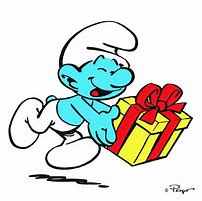 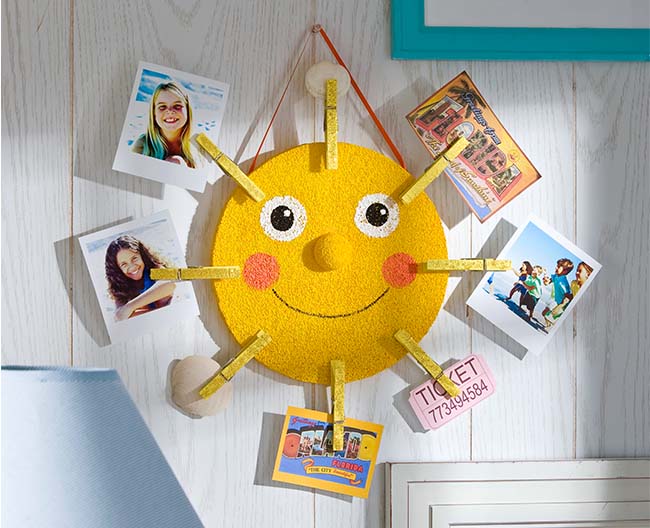 https://plaidonline.com/projects/sunshine-photo-holder( pour photos et petits objets, etc…souvenirs)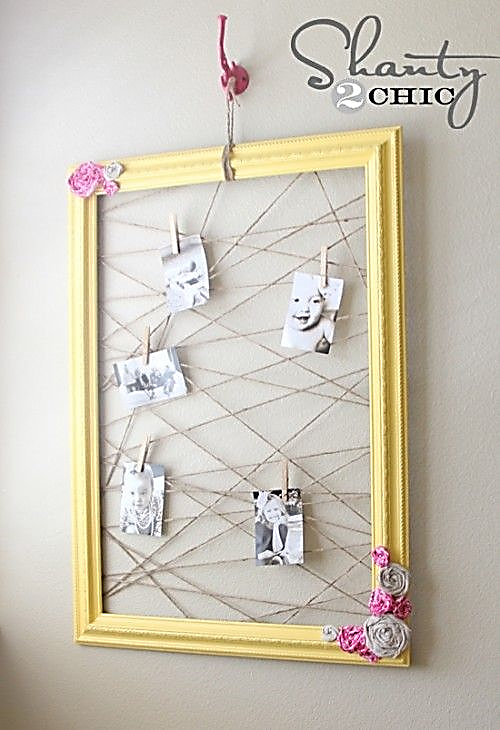 https://www.vertebella.com/27-ideas-geniales-para-decorar-las-paredes-de-tu-hogar/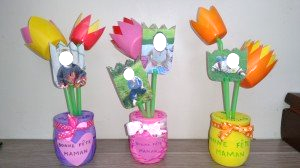 Petit pot en verre recouvert d’un ballon de baudruche avec des fleurs en petit suisse.http://lesactivitesdesandrineetjulie.unblog.fr/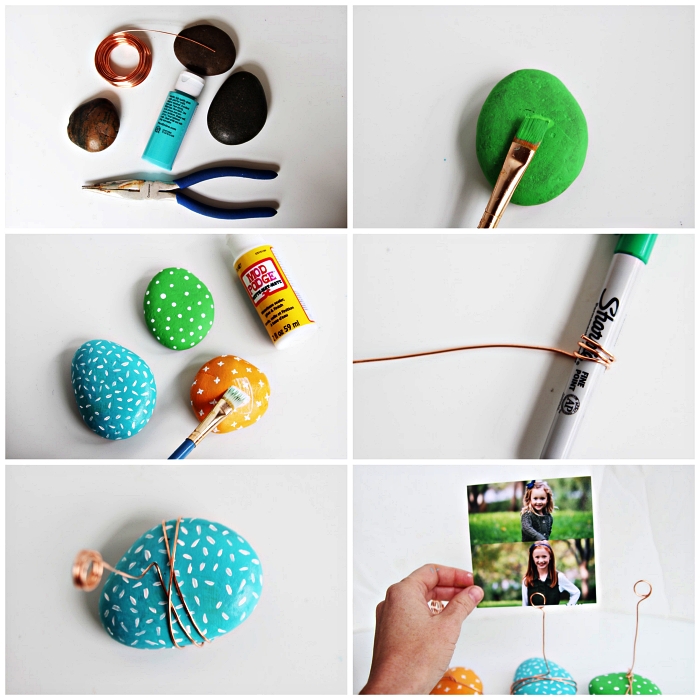 http://obsigen.ru/des-idees-de-bricolage-pour-fabriquer-un-cadeau-fete-des-peres-en-maternelle/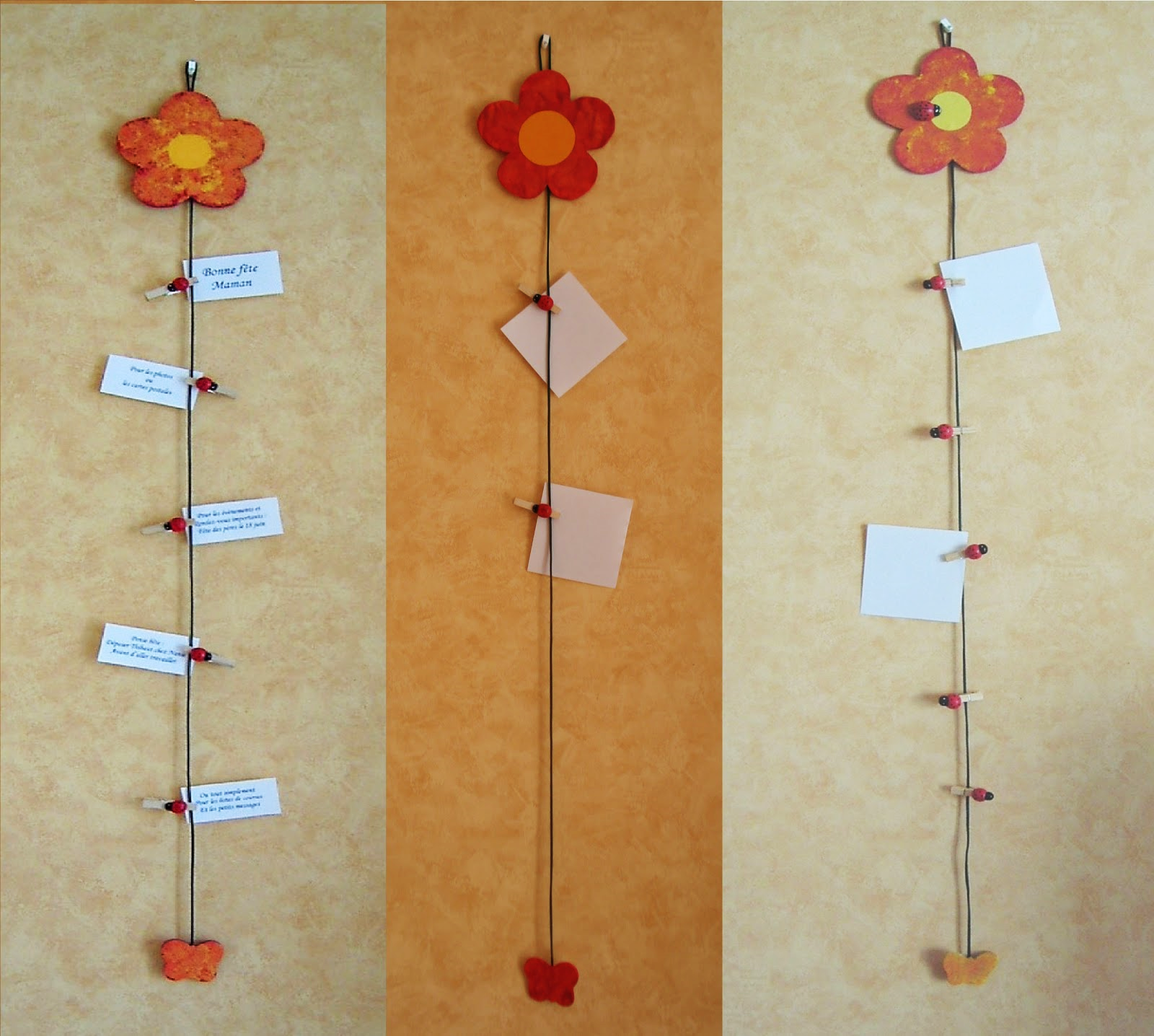 http://www.cybernanie.fr/2012/05/porte-photo-pour-la-fete-des-meres/